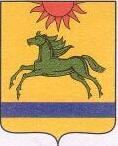 РОССИЙСКАЯ ФЕДЕРАЦИЯЧЕЛЯБИНСКАЯ ОБЛАСТЬАРГАЯШСКИЙ МУНИЦИПАЛЬНЫЙ РАЙОНАДМИНИСТРАЦИЯ НОРКИНСКОГО СЕЛЬСКОГО ПОСЕЛЕНИЯПОСТАНОВЛЕНИЕ
от 20.07.22 г.                                                   № 72Руководствуясь Федеральным законом от 17.07.2009 №172-ФЗ «Об антикоррупционной экспертизе нормативных правовых актов и проектов нормативных правовых актов», в соответствии с Уставом Норкинского сельского поселения                                                                 ПОСТАНОВЛЯЮ:          1. Утвердить Порядок предоставления в прокуратуру нормативных правовых актов и  проектов нормативных  правовых актов Норкинского сельского поселения  для проведения антикоррупционной экспертизы согласно приложению.
	2. Настоящее постановление опубликовать  на официальном сайте норкино.рф в информационно-телекоммуникационной сети «Интернет». 	3. Контроль за исполнением постановления администрации Норкинского  сельского поселения оставляю за собой.ИО Главы Норкинского сельского поселения	                                                      А.Г.СулеймановПриложениек постановлению АдминистрацииНоркинского сельского поселенияот 20.07.2022  № 72Порядокпредоставления в прокуратуру нормативных правовых актов и проектов нормативных  правовых актов  Норкинского сельского поселения для проведения антикоррупционной экспертизы1.Общие положения1.1. Порядок предоставления в прокуратуру Аргаяшского района нормативных правовых актов и проектов нормативных правовых актов для проведения антикоррупционной экспертизы (далее Порядок) разработан на основании п. 1 ст. 6 Федерального закона от 25. 12. 2008 № 273-ФЗ «О противодействии коррупции», п. 1 ч. 1, ч. 2 ст.3 Федерального закона от 17.07.2009 № 172-ФЗ «Об антикоррупционной экспертизе нормативных правовых актов и проектов нормативных правовых актов».1.2. Направлению в прокуратуру подлежат нормативные правовые акты и их проекты, касающиеся:прав, свобод и обязанностей человека и гражданина;муниципальной собственности, муниципальной службы, бюджетного, налогового, лесного, водного, земельного, градостроительного, природоохранного законодательства;социальных гарантий лицам, замещающим (замещавшим) муниципальные должности и должности муниципальной службы.1.3. Все нормативные правовые акты (проекты нормативных правовых актов) администрации в обязательном порядке подлежат проверке на соответствие законодательству и антикоррупционной экспертизе, проводимых Прокуратурой.2. Предоставление нормативных правовых актов и их проектов для проведения антикоррупционной экспертизы2.1. Администрация сельского поселения обеспечивает поступление в прокуратуру нормативных правовых актов в течение 10 (десяти) рабочих дней с момента их подписания уполномоченным лицом.Проекты нормативных правовых актов передаются администрацией сельского поселения в прокуратуру не менее чем за 10 (десять) рабочих дней до планируемой даты их рассмотрения и принятия.Нормативные правовые акты (проекты нормативных правовых актов) предоставляются  в прокуратуру  направляются в форме электронного документа.В случае поступления из прокуратуры отрицательного заключения на проект НПА, проект дорабатывается в соответствии с заключением прокурора, приводится в соответствие с действующим законодательством и повторно направляется в прокуратуру для антикоррупционной и правовой экспертизы.2.2. Глава сельского поселения распоряжением назначает  должностное лицо, ответственное за предоставление в прокуратуру нормативных правовых актов (проектов нормативных правовых актов) Норкинского сельского поселения в установленные настоящим порядком сроки.2.3. На ответственное лицо возлагается обязанность по ведению учета всех направленных в прокуратуру нормативных правовых актов, проектов нормативных правовых актов. С этой целью ответственным лицом ведутся соответствующие реестры, где отражаются поступившие из прокуратуры требования прокурора об изменении нормативного правового акта или приведения проекта нормативного правового акта в соответствие с действующим законодательством.3. Порядок рассмотрения поступившего требования прокурораоб изменении нормативного правового актаПри поступлении из прокуратуры  района требования прокурора об изменении нормативного правового акта с целью исключения содержащихся в нем коррупциогенных факторов,  глава Норкинского сельского поселения в соответствии с компетенцией подготавливают все соответствующие документы для рассмотрения требования прокурора на ближайшем заседании Администрации Норкинского сельского поселения,  в соответствии с компетенцией  заблаговременно направляет извещение прокурору о дате и месте  заседании администрации  Норкинского сельского поселения, на котором будет рассматриваться требование.4. Проведение сверки с ПрокуратуройЕжемесячно, не позднее последнего рабочего дня текущего месяца, ответственным должностным лицом в прокуратуру Аргаяшского района предоставляется реестр направленных в прокуратуру района документов.Реестр должен содержать следующие сведения:- Наименование принятого нормативного правового акта;- дату принятия;- порядковый номер;- дату размещения на информационный стендах поселения и официальном сайте;- подписи ответственных лиц.5. Ответственность за неисполнение настоящего положения
     За нарушение настоящего Положения должностное лицо, ответственное за предоставления в прокуратуру района НПА (проектов НПА) несет ответственность в соответствии с законодательством.Об утверждении Порядка предоставления в прокуратуру района принятых нормативных правовых актов, а также их проектов для проведения антикоррупционной экспертизы